概要总结本文件概括地介绍了2020年4月30日举行的关于WTDC改革的第2次TDAG网络对话的情况，这次网络对话吸引了200多名与会者的参与。在2020年3月24日举行的第一次网络对话中，确定了四个主题领域成为WTDC变革的重点。1	筹备进程2	内容与结构3	利益攸关方的参与4	会外活动第二次网络对话为进一步明确有关WTDC改革的初步提案提供了机会，这些提案将提交给2020年6月的电信发展顾问组（TDAG）第25次会议，在更广泛的范围内审议和决定。初步提案由秘书处与主持人以及第一次对话的发起者共同合作拟定，涉及上述四个主题。引言世界电信发展大会是数字发展的核心所在。新冠肺炎让互连互通成为全球关注的焦点，同时也令实现“连接未连接上的36亿人”的目标更具紧迫感、为相关工作注入了动力。从这个意义上讲，应埃塞俄比亚政府的邀请，将于2021年11月8日至19日在埃塞俄比亚亚的斯亚贝巴举行的世界电信发展大会（WTDC-21）为动员全球数字行业围绕数字化转型开展讨论并重塑互联互通议程提供了一个绝佳的机遇。议题1：筹备进程背景筹备进程应足够稳健，以促进达成共识，以便WTDC从时间和性价比角度能为所有与会者带来价值。重申一下第一次对话中得出的主要结论：最好召开区域间会议，完善筹备进程，以便在WTDC-21之前取得实际成果并促进达成共识。这些区域间会议的议程应包括所有需要区域间会议达成共识的事宜，例如决议、研究组课题、宣言和需要资金的发展项目。应强调区域性电信组织在确定具体区域内的关键问题方面具有作用。在WTDC的筹备进程中，应加强电信发展局与区域性电信组织之间的协调。一般性结论是，代表们倾向于早日开始筹备会议，尽量突出主要问题，并在大会开始之前尽可能多地解决这些问题。从这个意义上讲，区域间会议被认为是完善筹备进程的一个良好步骤，但是区域间会议必须有明确的议程和明确具体的任务，以便在大会之前寻求共识。就筹备进程提出了两项提案。提案•	提案1.1：国际电联可确定正式的区域间大会筹备进程。这些区域间筹备会议（IPM）的目标是促进各地区在大会之前就关键问题达成一致。可以组织三次IPM实体会议，每次都分别与RPM2、4和6在同一地点、前后衔接地举办。•	提案1.2：电信发展局可在保持独立性的同时，为区域性电信组织（RTO）的大会筹备工作提供建议和意见并予以协助。这项任务将包括就TDAG开展的归纳整理程序的结果向RTO提供建议和意见，并酌情对决议提出编辑性修正意见。讨论情况区域间筹备会议：与会者一致认为，区域间筹备会议无疑将有助于在世界电信发展大会之前就某些问题达成共识和一致，但这些会议必须具有明确定义的形式和清晰的议程。但仍然需要考虑以下事实：区域间筹备会议的结果对成员国不具有约束力，因为无论区域间会议的结果如何，成员国都有权向大会提交提案。区域筹备会议（RPM）和区域间筹备会议（IPM）的财务影响：注意到提案1.1涉及举行六次区域筹备会议1加三次区域间会议，一些与会者强调了考虑所有这些会议相关的财务影响的重要性。有代表建议，就此事项做出的决定应与国际电联可用的财务资源保持一致。做好区域和区域间筹备会议的规划对于筹备进程的可持续性至关重要。所有区域性电信组织都有良好的做法，有些已经开始为WTDC-21制定工作计划。区域通信联合体（RCC）通常召开三到四次会议，其中一次可以是区域筹备会议，有助于对不仅涉及决议，还涉及区域性举措和宣言的不同输入意见展开讨论。在美洲，美洲国家电信委员会（CITEL）也有一个筹备进程，并试图了解把RPM与CITEL筹备会议联系在一起或背靠背举行是否可行。确定每个地区参加区域间会议的代表人数。这些代表需要由其区域性电信组织赋权或授权，以便就区域间会议议程上不同议题交流各自地区的意见和建议。确定区域间会议的主席。建议以2018年全权代表大会为例，由候任主席主持非正式区域间筹备会议；大会委员会工作的组织由区域间事先达成一致；区域间先就正副主席提案进行讨论并提前达成一致。为大会议程上的每个议题建立来自各地区的协调员名单。再次以2018年全权代表大会为例，各地区的不同议题的牵头人之间建立联系被认为是有用的。与会者一致认为，形成一份来自世界各地区负责WTDC决议、宣言和研究组课题的人员名单将有助于非正式讨论的启动，并有助于为WTDC进行高质量的筹备。制定时间表时应考虑到国际电联领导的和区域性电信组织的筹备进程。有人建议，区域间筹备会议可在2021年与区域筹备会议背靠背开始。有人要求考虑是否有可能与WTDC之前的最后一次TDAG会议或国际电联的任何其他相关会议背靠背地举行一次区域间会议。跨部门事宜：鉴于国际电联的其他大会在审议整个国际电联正在开展的工作，这些事宜也应在区域间筹备会议上讨论，这对于避免重复工作，就相互关心的问题加强三个部门以及总秘书处之间的合作和联合活动而言至关重要，同时应特别关注发展中国家的利益。研究组及其课题：关于研究组及其课题的讨论将如何纳入区域和区域间筹备会议的议程？大会保留、终止或创建研究组，并向每个研究组分配要研究的课题。在两次大会之间，TDAG对研究组及其课题有一个愿景。有代表呼吁：–	对研究组的工作进行评估和分析，了解上届大会提出的问题在多大程度得到了有效解决。提交下一周期审议的问题应考虑到区域优先事项。ITU-D研究组的管理团队通过分享关于这些课题未来方向的真知灼见，可以在指导成员国方面发挥关键作用–	建立研究组课题与BDT活动之间的联系：强调研究组不仅应考虑其研究课题的结果，而且还应考虑这些课题与BDT活动的联系。例如，这些课题如何与统计问题（例如创建国际电联新指标）相关联，它们如何与具体决议相关联，因为在谈论利益攸关方参与时，利益攸关方必须了解如何以适当的方式参与研究组的活动。建立这些联系也将有助于各国任命合适的人选参加一般的ITU-D活动以及具体的研究组课题。–	拟定研究组课题时采取前瞻性的方法：研究组课题的拟定应是一项前瞻性的工作。一些与会者指出，尽管ICT发展态势迅速变化，但ITU-D研究组的议题多年来没有太大变化。他们强调，在筹备进程中，有关研究课题的讨论应重点关注ICT趋势，数字生态系统和数字化转型，以帮助弥合全球的数字鸿沟。与会者一致认为，电信发展局除在不同地区分享有关筹备工作的信息外，还应发挥顾问的作用。议题2：内容和结构背景会议忆及国际电联《组织法》第22条和国际电联《公约》第16条中所描述的WTDC的职责。WTDC第1号决议（2017年，布宜诺斯艾利斯，修订版）涉及国际电联电信发展部门的程序规则，其中第1部分涵盖了WTDC的结构；《公约》第213条涉及WTDC的议程草案。根据国际电联《组织法》和《公约》，WTDC无需审议ITU-D为国际电联战略规划提供的输入内容。但这项任务反映在第1号决议（2017年，布宜诺斯艾利斯，修订版）中，该决议称WTDC应确定ITU-D对ITU战略规划草案的输入内容。因此，与会代表认为，如有需要，WTDC有权修改这项任务。在第一次对话的讨论和想法的基础上，提出了七项建议，以供进一步讨论和细化。提案•	提案2.1：WTDC可主要围绕如何应对筹备进程中确定的与发展有关的挑战并为之找到资金渠道展开讨论。任何已获批准的行动都应与ITU-D的现有预算挂钩，或与大会之前或大会期间所做的认捐联系一起。•	提案2.2：WTDC可考虑将关于国际电联战略规划的讨论委托给TDAG，以筹备[下一届全权代表大会（PP）]，同时考虑到WTDC的成果。•	提案2.3：可重新调整高级别政策会议（包括进行政策性发言）的目标，使其成为专题活动，以应对发展挑战和明确确定的优先事项。•	提案2.4：关于决议的讨论可主要源自此前TDAG会议的成果，后者会努力归纳整理决议。•	提案2.5：研究组课题可在筹备进程中根据成员的需要以及区域和区域间的优先事项加以确定。•	提案2.6：可改进ITU-T与ITU-D、ITU-R与ITU-D研究组课题的对照关系，以确定可能的重叠或趋同领域。•	提案2.7：区域性电信组织（RTO）可根据大会确定的发展范围，制定数量有限的“区域优先事项”。可鼓励RTO确定跨区域的共同优先事项，这些优先事项可在电信发展局的预算限制范围内实施，或与大会之前或大会期间所做的认捐和承诺挂钩。讨论情况与会代表一致强调，世界电信发展大会需要回归到以发展为重点，并且应该与可持续发展目标（SDG）紧密结合，为各利益攸关方加入创造价值。与会代表普遍同意，应围绕解决各地区确定的关键ICT发展问题对大会结构和内容进行调整。有代表呼吁为WTDC-21设立一个主题，以帮助未来讨论更加聚焦。电信发展局将发起一项竞赛，以确定主题。在支持提案2.1的同时，会议强调指出应始终让成员了解可用预算以及初始认捐或可能的认捐。鉴于区域筹备会议提出的一些提案可能超出预算，因此有必要设计一个合理化或确定优先次序的程序。一些与会代表建议，WTDC可以通过其第24号决议（2014年，迪拜，修订版）“授权电信发展顾问组在两届世界电信发展大会之间采取行动”，指定TDAG讨论并商定ITU-D对国际电联总体战略规划的输入内容。根据该决议，大会可以在两届连续的WTDC之间向TDAG分配具体事宜。鉴于决议的归纳整理与跨部门协调问题密切相关，一些与会者呼吁早日审查WTDC决议并将其与全权代表大会、世界无线电通信大会（WRC）、无线电通信全会和世界电信标准化全会（WTSA）的决议进行对照，目的是消除所有重复。会议进一步建议，电信发展局应做好准备向区域和区域间筹备会议通报每项决议所取得的成就或进展；从而就新决议或对现有决议的拟议修订提供建议和意见。一些代表支持对高级别政策会议的目标进行重新调整使其成为专题活动的提议，同时还指出，大会应避免陷入为解决问题而成立的众多特设组的困境。研究组“课题”也占用了大会大量的时间，但这一点需要与提出好的课题进行权衡，因为好的课题不仅反映上一个周期中开展的讨论，而且反映成员未来的需求以及希望开展的讨论。三个部门的研究组课题的对照工作应继续稳步进行，以确保没有重叠。区域性举措应变成区域优先事项。这一变化将有助于确保以区域优先事项为重点，从而引发更广泛兴趣，吸引来资金并由电信发展局在所有地区适当地实施。区域性举措的叙述往往会产生很高的期望，而国际电联有时无法达到这种期望。电信发展局将协助确保将确定的区域优先事项转化成对捐助者群体（其中也包括国际电联成员）具有吸引力的综合方案。会议建议至少为以下项目设立四个报告人组：战略规划，归纳整理决议，宣言以及研究组课题。会议还提议设立一个电信发展顾问组（TDAG）工作组或特设组，其任务是确定2021年世界电信发展大会（WTDC-21）组织和运行效率可以改进的领域，从而协助电信发展局制定精简和重点突出的行动计划，以便在其人力和财力资源限制范围内满足ITU-D成员的需求。一些与会代表对该提案（TDAG-20/37-E号文件）表示支持。议题3：利益攸关方的参与背景第一次对话中探讨的问题产生了三个旨在加强适当利益攸关方参与的初步提案。哪些是当前的和新的需要参加WTDC的服务对象群体？比例如何？我们在WTDC能做些什么来确保这些服务对象和他们的高层决策者积极参加和参与？我们如何使这些群体参与WTDC的筹备进程？回答这些问题时，代表发表了若干意见。WTDC缺乏广泛的利益攸关方参与。例如，只有21%的私营部门代表参加了WTDC-17。为了增加和激励利益攸关方的参与，国际电联需要营造把这些利益攸关方包括在内的归属感，而且必须从筹备进程一开始就这么做。WTDC必须更好地适应与会者的期望和需求。必须要让与会者了解WTDC的价值主张，把价值主张传达给他们，这一点很重要，因为与会者需要了解那些参与者是谁，以及他们对价值主张的反应。需要设置激励措施，打造高级别参与者和利益攸关方的混合体，而且组织安排活动时必须允许和支持他们进行互动。要做到这一点，整个议程或部分议程的设计要更适合不同利益攸关方的不同期望。专注于更少的决议，认识到并非所有与会者都会从头到尾参加会议，或者举办“仅受邀请”和遵循查塔姆宫守则（Chatham House rules）的会议，鼓励坦率的讨论和联络交流。为了更好地激励人们参加，有必要对WTDC进行更好的宣传和介绍。例如，私营部门成员需要了解他们被邀请在大会中扮演的积极角色，大会实际上是他们可以与决策者和其他代表进行对话的平台。部门成员应该摆脱这样的印象，即WTDC首先是成员国的活动，因为事实并非如此。通过更好地了解大会本身，私营部门可以得到更多的利益。WTDC还可以用于教育目的，确保所有政府成员都了解ICT接入和互联互通的深远意义，以便吸引部长级的输入意见和参与。提案•	提案3.1：按照服务对象群体（constituent group）创建主要受邀参与者的目标清单，包括“明星”短名单，并根据截止日期管理目标对象/邀请流程。•	提案3.2：改进、增强现有的筹备活动或创建新的筹备活动，以吸引目标参与者。•	提案3.3：外部利益攸关方可“共同主持”大会议程中的特定专场会议和分会，例如：a)	侧重于国际/双边发展机构和伙伴的专场会议；b)	教育专场会议；c)	关于如何为ICT生态系统融资的专场会议。•	提案3.4：为WTDC制定并开展有针对性的宣传推广活动。提案3.1的制定考虑了以下问题：如何最好地吸引时间有限的人参加活动；为了在规划的早期阶段确保高级别的参与者，根据截止日期管理邀请流程的重要性；以及如何根据活动主题确定关键的目标参与者，同时也认识到某些活动主题可能需要更长的时间才能完成。还需要与国际电联《公约》第25条（关于接纳参与世界电信发展大会）的有关程序保持一致。注意到WTDC-21的确切日期已根据《公约》第42款的规定确定；还注意到成员国和部门成员邀请需要在会议开幕前一年发出，遵守这些时间表将有助于确保高级别代表的出席。提案3.2的目的不仅要确保正式活动有良好的参加和参与度，还要探索如何利用齐聚了私营部门和政府的其他活动来宣传推广WTDC-21。其中的一个建议是在2021年世界移动通信大会（MWC）上主办一次特别会议。考虑到世界移动通信大会的参与者众多，该会议可以分为两部分：一部分向广大受众开放，而不仅仅局限于国际电联成员国和部门成员；另外一部分将只关注成员，以确保不会削弱作为国际电联成员的利益。其它可以举办此类特别会议作为正式筹备进程补充的平台包括非洲互联网峰会，全球监管机构专题讨论会（GSR）和WSIS论坛。提案3.3背后的建议来自这样的讨论，花费更多时间在相关大会议题上和可能花费更少时间在决议上。其他想法包括利用全权代表大会关于2020年至2023年国际电联的战略规划的第71号决议（2018年，迪拜，修订版），举办专场会议和分会。通过决议的会议时间冗长问题必须得到解决。一种方法是将大会分为两部分，其中一部分专注于通过决议和其他决定。呼吁制定一项宣传计划，并寻找宣传大会的渠道。让人们产生参加的渴望的方式主要是由内容驱动的。因此，价值主张需要主要围绕议程议题以及从WTDC的成果而言与会者会获得什么收获而确定。讨论情况有必要加强与国际金融机构和捐助者组织的合作，为信通技术活动，包括各地区达成一致的项目或举措提供资金。与利益攸关方接触，采取自下而上的方法很重要。这意味着民间社会组织，社区网络，特别是来自发展中国家和最不发达国家的妇女，女童，原住民和青年的积极参与。在谈论项目供资和融资时，不仅涉及捐助者群体。澄清了“捐助者”一词的使用，因为它限制了辩论。在资金方面，有意欢迎捐助者组织，融资组织，投资公司和私募股权公司，甚至更进一步邀请评级公司，因为有时为项目提供资金需要评级公司给出评级。发展机构和银行是众所周知的捐助者，但有必要涵盖整个融资价值链，以确保它们会与国际电联合作。利益攸关方积极参与筹备进程可能预示着WTDC的积极成果。有关加强国际电联的项目执行和项目监督职能的全权代表大会第157号决议（2018年，迪拜，修订版）是利益攸关方参与的重要参考。电信发展部门致力于履行国际电联作为联合国专门机构与联合国开发系统或其它资金安排的项目实施执行机构的双重职责，以便通过提供、组织和协调技术合作与援助活动，促进和推动电信/信息通信技术（ICT）发展。加强伙伴关系和利益攸关方的参与就是特别在加强电信发展局在项目执行方面的作用。利益相关者的参与已经体现在多个领域：网络安全，创新，监管和市场环境，技术和网络发展。议题4：会外活动背景与会者一致认为“会外活动”这一名称不利于说服与会者参加。还提出了会外活动必须成为WTDC不可分割的组成部分的充分理由。一种普遍的看法是，参加过WTDC的所有人都意识到，会外活动多年来并未纳入大会本身，因此没有得到应有的重视。需要一个专属于国际电联和所有与会者的价值主张和明确议程。有人呼吁为会外活动采用独特的筹备程序，如提案4.1所示。有人建议可以根据大会的主题对一些高级别政策会议进行重新调整，使决策者可以参加圆桌讨论，分享他们自己国家的挑战，他们需要其他国家提供解决方案而不是提供政策声明。就听众和演讲者而言，建议应考虑提案4.6中所述的四种类型的利益攸关方。筹备进程应确保会外活动的结果是可操作的，并且可以在大会之后进行跟进。提案通过精心挑选主题、利益攸关方、明确的议程和价值主张，设计会外活动以产生影响力。为此，可：•	提案4.1：展开独特的“会外活动”筹备进程。•	提案4.2：使会外活动成为WTDC不可分割的组成部分，并构成“发展”专场会议，作为对大会当前日程的补充。•	提案4.3：展开WTDC后的大会后进程，与相关利益攸关方进一步协调或落实“会外活动”成果。WTDC期间“发展”专场会议的特点：提案4.1：展开独特的“会外活动”筹备进程。•	提案4.4：发展专场会议可围绕关键主题领域组织，例如，“区域优先事项”应是多样化的、互动的和动态变化的。•	提案4.5：可重新调整高级别政策会议（包括做出政策性发言）的目标，使其成为应对发展挑战和明确确定的优先事项的专题活动。专题活动可旨在找到应对这些挑战的解决方案，包括筹资方面的方案。•	提案4.6：演讲人和听众可包括四类利益攸关方（提出问题方、解决方案提供方、资金拥有方和受益人），以增加互动和提高兴趣。•	提案4.7：该发展专场会议的成果可成为新的/最后确定项目的建议和举措 – 项目与主题有关、相关方面表示有兴趣/承诺为之出资，且具有得到跟进的具体工作计划。讨论情况大家一致支持对会外活动重新命名，使其成为WTDC不可分割的组成部分。关于如何做到这一点，提出了许多建议，其中包括研究其他大会，其他实体设法实现这一目标的建议。还有一点值得注意的是，根据WTDC-17的经验，其想法是要了解如何节省时间，而不是在ITU-D活动和WTDC文件（如决议和宣言）无关的活动上增加时间。如果会外活动的数量增加而缺乏必要的协调以及对它们与大会委员会工作的联系的了解，这可能会出现问题。一个类似的评论是，在认可会外活动的同时，成员们还必须谨慎考虑如何在会外活动与主要审议工作之间取得平衡，使小规模代表团不会错过会外活动的好处，同时全体会议不会出现未达到法定人数无法开展工作的情况。其他代表则强调，鉴于会外活动的独特性，需要吸引尽可能多的人参加，因为会外活动讨论的是社会所有部门而不仅仅是ICT部门的发展进程。有人指出，许多利益相关者，特别是高级别与会者，无法参加为期两周的世界电信发展大会。如果以一种有影响力的方式来打造会外活动，讨论关键的ICT发展问题，就会吸引各利益攸关方的高级别参与者，而这些参与者感兴趣的不一定是决议。有一条建议是，一旦对会外活动重新命名，它们可能类似于国际电联的区域发展论坛，只不过会外活动是在全球层面讨论发展问题。国际电联区域发展论坛为电信/ICT决策者，监管机构，产业界、学术界、区域性和国际发展机构及组织就具体区域电信和ICT问题开展公开对话、合作与伙伴关系提供了平台。_______________关于WTDC的第2次TDAG网络对话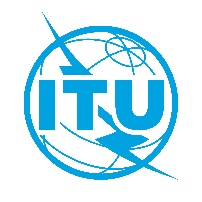 2020年4月30日，在线关于WTDC的第2次TDAG网络对话日期：2020年5月13日标题：关于WTDC的TDAG网络对话的概要总结